REŠITVE Kako je politika vplivala na razvoj gospodarstva1.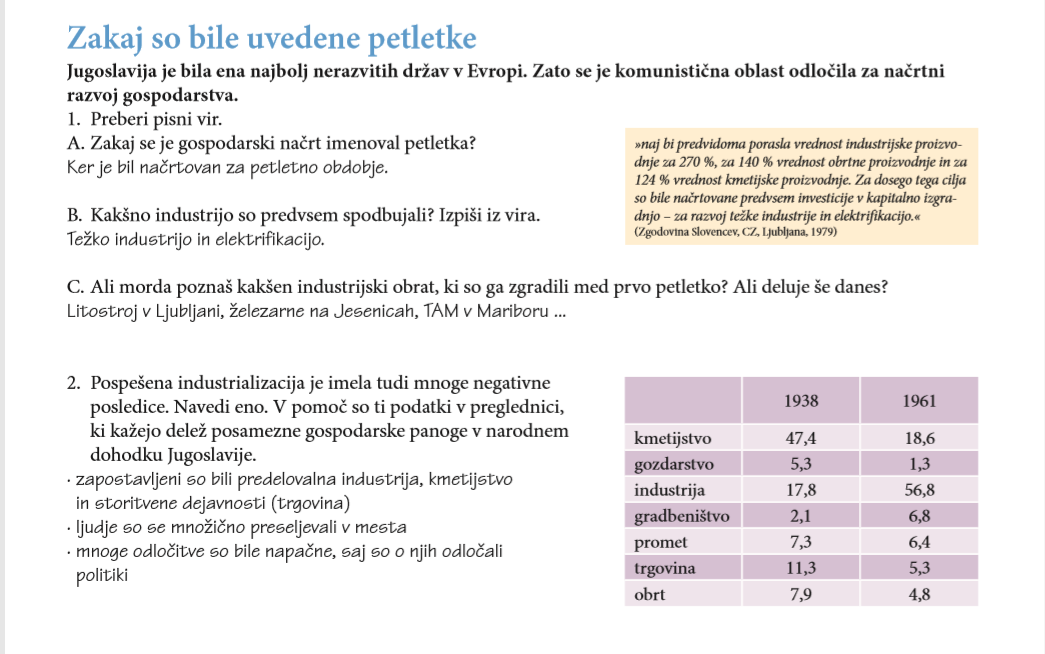 2.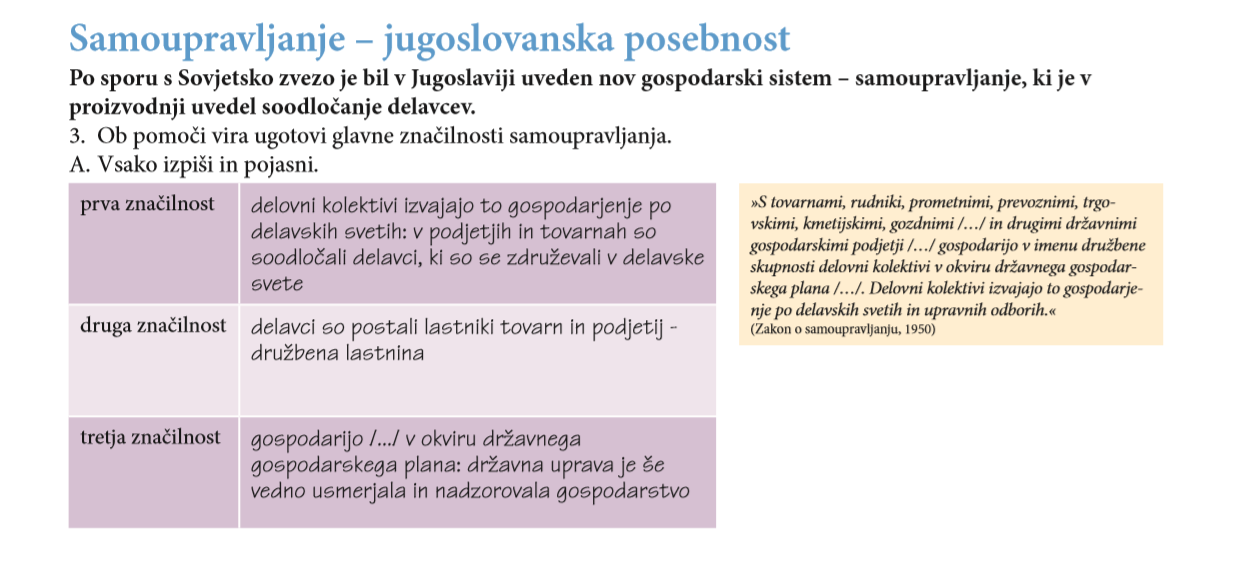 